Реквизиты ЧОУ ДПО «МГА» для оплаты участия в Конференции: ИНН 6154144758, КПП 615401001, ОГРН 1166100051765, ОКПО 03533286, ЮГО-ЗАПАДНЫЙ БАНК ПАО СБЕРБАНК, БИК 046015602, р/с 40703810852090001004, к/с 30101810600000000602Копию оплаченной квитанции (как и заполненную заявку) высылать на указанный электронный адрес! 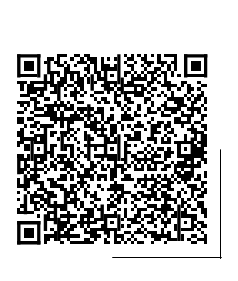 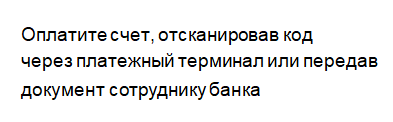 ЧОУ ДПО "МГА"(Организация получатель платежа)ИНН: 6154144758КПП: 615401001Р/С: 40703810852090001004Наименование банка: ЮГО-ЗАПАДНЫЙ БАНК ПАО СБЕРБАНКОтметки банкана квитанцииБИК: 046015602Отметки банкана квитанцииК/С: 30101810600000000602Отметки банкана квитанцииНазначение: Оплата по договору № 1807 за участие (оргвзнос) / за публикацию статьи /за сборник в электроном или печатном видеОтметки банкана квитанцииНазначение: Оплата по договору № 1807 за участие (оргвзнос) / за публикацию статьи /за сборник в электроном или печатном видеНазначение: Оплата по договору № 1807 за участие (оргвзнос) / за публикацию статьи /за сборник в электроном или печатном видеПлательщик:Адрес плательщика:Сумма__________руб. ___коп.Сумма оплаты услуг банка __________ руб. ___ коп.Подпись:________________________ Дата: "___ " _________20__ г.